			11. Juli 2023.Poštovane kolege,Veliko nam je zadovoljstvo pozvati Vas da učestvujete na Radionici na temu cyber sigurnosti za predstavnike nevladinih organizacija koja će se održati 21. jula 2023. godine u Sarajevu, u Hotelu Courtyard by Marriott, Skenderija 1.Cyber Security Excellence Centre (CSEC) osnovan je radi jačanja cyber sigurnosti u Bosni i Hercegovini, uz podršku Vlade Ujedinjenog Kraljevstva, a sa ciljem uspostavljanja akademskog i održivog tima za odgovor na incidente u cyber sigurnosti (CSIRT).Radionica je podržana od strane Britanske ambasade u Sarajevu, a njena svrha je obrazovanje članova nevladinih organizacija o osnovnim i naprednim cyber sigurnosnim mjerama. Na ovoj će radionici naši CSEC stručnjaci pružiti vrijedne uvide i praktične strategije za osnaživanje nevladinih organizacija znanjem i alatima potrebnim za učinkovito ublažavanje rizika cyber sigurnosti u budućnosti.Sudjelovanjem u ovoj radionici, predstavnici nevladinih organizacija ne samo da će poboljšati cyber sigurnost svoje organizacije, već će također imati priliku za umrežavanje, razmjenu iskustava i stvaranje vrijednih partnerstava.U prilogu dostavljamo Agendu radionice.Molimo Vas da svoje prisustvo potvrdite najkasnije do 17. Jula 2023. godine na mail adresu: nhalilovic@csec.baUkoliko su Vam potrebne dodatne informacije, stojimo Vam na raspolaganju.S poštovanjem,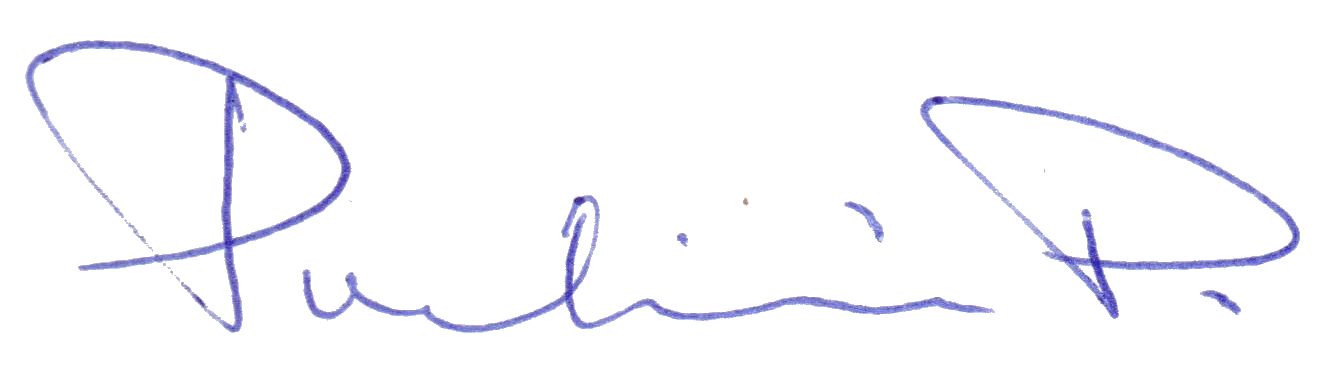 Predrag Puharić,Voditelj CSEC-a